Дистанционное обучение. 6 класс. 16.11-21.11Коллеги, убедительная просьба ориентироваться при выдачи заданий на детей, у которых совсем нет техники. В задании на урок лучше указывать только письменные задания в тетради.Класс ПредметУчитель, контакты для связиДата, тема урока, дополнительные материалы к урокуЗадание на урокСроки выполнения6аРусский языкКоваленко О.В.olesia.kovalencko@yandex.ru16.11.Буквы О и А в корне –гар- - -гор-17.11.Буквы О и А в корне –гар- - -гор-18.11.Буквы А и О в корне – зар- - -зор-19.11.Буквы А и О в корне – зар- - -зор-20.11.Повторение21.11.Повторение§ 37, упр. 186.§ 37, упр. 191.§ 38, упр. 196.§ 38, упр. 197.§36-38, повторяемтест https://forms.gle/CXdTGA6fTuUykv3h9до 17.11.до 19.11.до 21.11до 23.116аЛитература Матвеева О.П.; oxana.matv@yandex.ru 16.11 М.Ю.Лермонтов. «Три пальмы». Разрушение красоты и гармонии человека с миром. 17.11 Сочинение «Мое любимое стихотворение М.Ю.Лермонтова»18.11 И.С.Тургенев. Цикл рассказов из цикла «Записки охотника» и их гуманистический пафосРассказать, о чем рассказывает поэт в стих-ии “Три пальмы”, какая  основная  мысль выражена автором и какие использует для этого средства (эпитеты, олицетворения, метафоры, сравнения)? Полный, развернутый ответСочинение «Мое любимое стихотворение М.Ю.Лермонтова»Прочитать раздел: статья о Тургеневе, уметь о нем рассказывать. Прочитать  рассказ “Бежин луг” из цикла “Записки охотника” по учебнику, знать содержаниедо 17.11до 18.11до 23.116аМатематика Романенко О.Ф., olgazaninaf@mail.ru 16.11Решение текстовых задач17.11Контрольная работа №3 по теме “ Умножение дробей”18.11Взаимно обратные числа19.11 Деление дробей20.11Деление смешанных чиселпараграф12 №409,411,415контрольная работа№3параграф 13 №436,438,440,443параграф 14 №447(1,3,5,7),449,451(1,2),455параграф №472,474,476,483до 17.11до18.11до 19.11до 20.11до 21.116аИсторияБаяндина Е.В. bayndina04011982@gmail.com; viber - 89027617161Урок 1.Усиление королевской власти в конце XV века во Франции и в Англии.   Урок 2.  Реконкиста и образование централизованных государств на Пиренейском полуострове§21, прочитать, стр. 184, вопрос 5, 6 письменно, в тетради выполнить задание ниже§22, читать, выполнить задание по материалам прочитанного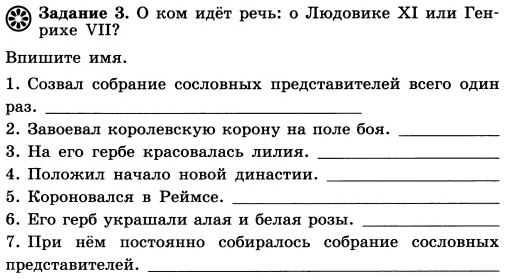 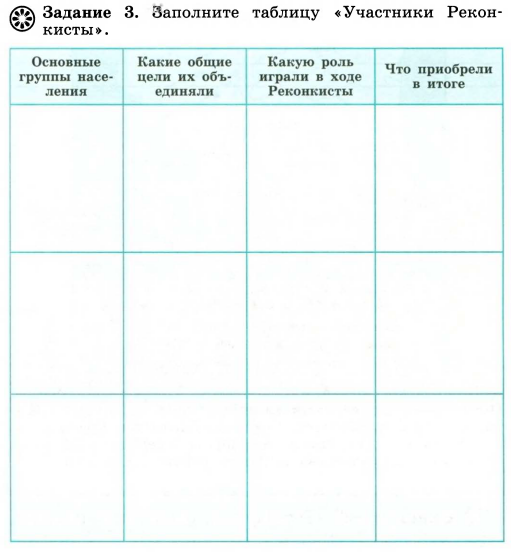 к следующему урокук следующему уроку6аБиологияЧередниченко И.Н. Почта irenleka@mail.ru, 6аГеографияКамышанова Л.В., lilya01.03.72@gmail.com Волны в океанепараграф 41, ответить на вопросы после параграфаконспект, схему строения волн нарисовать6аАнглийскийБарахтенко О.П. nolyaa@mail.ru1.Наречия частотности2. Как насчет...? Вкусы и предпочтения по теме «Телевидение».3.Настоящее простое время. Общие вопросы и краткие ответы.1.Упр.6 стр 37 ( составить предложения и указать перевод) до 17.112. Составить свой диалог по упр.6 стр.39 (до 19.11)3. Упр.8b стр 39 (до 23.11)6аАнглийский 6аИнформатика Рукавишникова М.П.; carollineperron@mail.ru16.11 “Понятие как форма мышления” Ссылка на презентацию: https://carollineperron.wixsite.com/rukavishnikovainf/post/6-класс-урок-на-11-11-2020п. учебника № 8 “Как мы познаем окружающий мир”Р. Т. № 80фото выполненной работы отправить до 19.116аМузыка 6аФизкультура 6аТехнология (мал)6аТехнология (дев)Житова А.Н.; zhitova57@yandex.ru19.11 Виды переплетений. Саржевое и атласное переплетение.https://yadi.sk/i/gKJuecZAf0ng9w учебник 6 классс.95, выполнить практическую работу и оформить ее в альбомефото выполненной работы отправить на эл.почту  до 22.116аИЗОЧинцова Е.А.; Вайбер 89249959573Изображение предметного мира-натюрморт.Учебник стр.58-61 читатьНарисовать натюрморт в графике.22.11.20206бРусский язык6бЛитература 6бМатематика Ласкавая Г.В. laskgalina@yandex.ru16.11. Умножение дробей.17.11.Взаимно обратные числа.19.11. Деление дробей.20.11.Деление на число.21.11.Деление смешанных чисел.п.12, №399, №401, №403.п.13, №436, №438, №440п.14, №447(1-4), №449(1-4), №453(1-3)п.14, №447(5-8), №455, №457.п.14, №449(5-8), №459, №494.17.11.18.11.19.11.21.11.22.11.6бИсторияБаяндина Е.В. bayndina04011982@gmail.com; viber - 89027617161Урок 1.Усиление королевской власти в конце XV века во Франции и в Англии.   Урок 2.  Реконкиста и образование централизованных государств на Пиренейском полуострове§21, прочитать, стр. 184, вопрос 5, 6 письменно, в тетради выполнить задание ниже§22, читать, выполнить задание по материалам прочитанногок следующему урокук следующему уроку6бБиологияЧередниченко И.Н. Почта irenleka@mail.ru, 6бГеографияКамышанова Л.В., lilya01.03.72@gmail.com Волны в океанепараграф 41, ответить на вопросы после параграфаконспект, схему строения волн нарисовать6бАнглийскийБарахтенко О.П. nolyaa@mail.ru6бАнглийский 6бИнформатика Рукавишникова М.П.; carollineperron@mail.ru18.11 “Понятие как форма мышления” Ссылка на презентацию: https://carollineperron.wixsite.com/rukavishnikovainf/post/6-класс-урок-на-11-11-2020п. учебника № 8 “Как мы познаем окружающий мир”19.11. “Информационное моделирование” п. учебника 9 “Информационное моделирование”1 урок: Р. Т. № 802 урок: Ответить на вопросы в конце параграфа № 9 “Информационное моделирование”: № 1, 4 и 5Прислать фото выполненных работ до 20.116бМузыка 6бФизкультура 6бТехнология (мал)6бТехнология (дев)Житова А.Н.; zhitova57@yandex.ru16.11 Виды переплетений. Саржевое и атласное переплетение.https://yadi.sk/i/gKJuecZAf0ng9w учебник 6 классс.95, выполнить практическую работу и оформить ее в альбомефото выполненной работы отправить на эл.почту  до 22.116бИЗОЧинцова Е.А.; Вайбер 892499595736гРусский языкЗалесская Е.С. 8908642563816.11 , 17.11" Соединительные О и Е в сложных словах"18.11 " Сложносокращённые слова"19.11" Морфемный и словообразовательный разбор слова"20.11,21.11 " Сочинение- описание изображаемого по картине Т.А. Яблонской " Утро"&41, упр.215, 217&42 упр.219,221,222&43 упр.226,228упр.2256гЛитература 16.11 " М.Ю.Лермонтов. Слово о поэте. "Тучи"18.11 " Антитеза как основной композиционный приём в стихотворениях "Листок", "Утёс", "На севере диком"21.11 " М.Ю.Лермонтов " Три пальмы"стр.146-148 ( прочитать, ответить письменно на вопросы)Прочитать стих-я, выполнить анализ любого стих-я.6гМатематика Марчук Н.В. n.marchuck2013@yandex.ru 16.11. Подготовка к контрольной работе17.11. Контрольная работа № 318.11. Взаимно обратные числа. Деление дробей19.11. Деление на число20.11. Деление смешанных чисел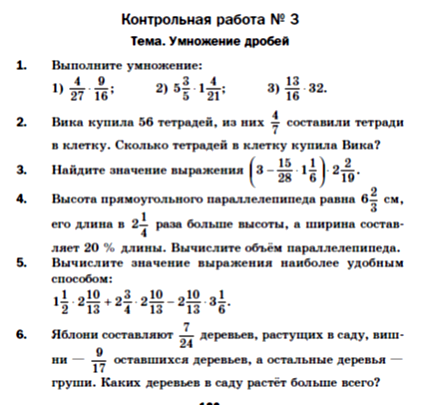 д.з. не предусмотреноПар.13,14 №№ 436, 440, 447(1-4)№№ 447 (5-8), 449 (1-5)№№ 449 (6-8), 451 (1,2)к 17.11к 19.11к 20.11к 23.116гИсторияБаяндина Е.В. bayndina04011982@gmail.com; viber - 89027617161Урок 1.Усиление королевской власти в конце XV века во Франции и в Англии.   Урок 2.  Реконкиста и образование централизованных государств на Пиренейском полуострове§21, прочитать, стр. 184, вопрос 5, 6 письменно, в тетради выполнить задание ниже§22, читать, выполнить задание по материалам прочитанногок следующему урокук следующему уроку6гБиологияЧередниченко И.Н. Почта irenleka@mail.ru, 6гГеографияКамышанова Л.В., lilya01.03.72@gmail.com Волны в океанепараграф 41, ответить на вопросы после параграфаконспект, схему строения волн нарисовать6гАнглийскийБарахтенко О.П. nolyaa@mail.ru1.Наречия частотности2. Как насчет...? Вкусы и предпочтения по теме «Телевидение».3.Настоящее простое время. Общие вопросы и краткие ответы.Упр.6 стр 37 ( составить предложения и указать перевод) до 17.11Составить свой диалог по упр.6 стр.39 (до 19.11)Упр.8b стр 39 (до 23.11)6гАнглийский 6гИнформатика Рукавишникова М.П.; carollineperron@mail.ru16.11 “Понятие как форма мышления” Ссылка на презентацию: https://carollineperron.wixsite.com/rukavishnikovainf/post/6-класс-урок-на-11-11-2020п. учебника № 8 “Как мы познаем окружающий мир”18.11. “Информационное моделирование” п. учебника 9 “Информационное моделирование”Ответить на вопросы в конце параграфа № 9 “Информационное моделирование”: № 1, 4 и 5Прислать фото выполненных работ до 20.116гМузыка 6гФизкультура 6гТехнология (мал)6гТехнология (дев)Житова А.Н.; zhitova57@yandex.ru16.11 Виды переплетений. Саржевое и атласное переплетение.https://yadi.sk/i/gKJuecZAf0ng9w учебник 6 классс.95, выполнить практическую работу и оформить ее в альбомефото выполненной работы отправить на эл.почту  до 22.116гИЗОЧинцова Е.А.; Вайбер 89249959573Изображение предметного мира-натюрморт.Учебник стр.58-61 читатьНарисовать натюрморт в графике.22.11.20206дРусский языкЗалесская Е.С. 8908642563816.11 , 17.11" Соединительные О и Е в сложных словах"18.11 " Сложносокращённые слова"19.11" Морфемный и словообразовательный разбор слова"20.11,21.11 " Сочинение- описание изображаемого по картине Т.А. Яблонской " Утро"&41, упр.215, 217&42 упр.219,221,222&43 упр.226,228упр.225Работы отправить личным сообщением в вайбер до 22.116дЛитература 16.11 " М.Ю.Лермонтов. Слово о поэте. "Тучи"18.11 " Антитеза как основной композиционный приём в стихотворениях "Листок", "Утёс", "На севере диком"21.11 " М.Ю.Лермонтов " Три пальмы"стр.146-148 ( прочитать, ответить письменно на вопросы)Прочитать стих-я, выполнить анализ любого стих-я.6дМатематика Артюхова О.Ю. artyukhova1907@gmail.com 16.11Взаимно обратные числа17.11  Деление дробей https://resh.edu.ru/subject/lesson/7766/main/234948/18.11 Деление на число19.11 Деление смешанных чиселhttps://resh.edu.ru/subject/lesson/7786/start/274266/20.11 Решение уравнений на деление дробей§ 13, вопросы 1–8, № 436, 438, 440, 445§ 14, вопросы 1, 2, № 447, 449, 451 (1, 2), 453 (1, 2), 455§ 14, № 451 (3, 4), 453 (3–6), 457§ 14, № 464 (1–3), 466, 468, 470, 472§ 14, № 464 (4–6), 474, 476, 479, 483до 17.11до 18.11до 19.11до 20.11до 22.116дИсторияБаяндина Е.В. bayndina04011982@gmail.com; viber - 89027617161Урок 1. Столетняя война https://www.youtube.com/watch?v=JN3n6WQcqB8 Урок 2.Усиление королевской власти в конце XV века во Франции и в Англии.   §20, письменно вопр. 1 стр. 178; выписать ключевые события Столетней войны§21, прочитать, стр. 184, вопрос 5, 6 письменно, в тетради выполнить задание нижек следующему урокук следующему уроку6дБиологияСвирская Е.В. svirskay.eva@gmail.com Передвижение веществ у растенийп. 33, вопросы устноЗадание с. 143 письменно6дГеографияКамышанова Л.В., lilya01.03.72@gmail.com Волны в океанепараграф 41, ответить на вопросы после параграфаконспект, схему строения волн нарисовать6дАнглийскийБарахтенко О.П. nolyaa@mail.ru1.Наречия частотности2. Как насчет...? Вкусы и предпочтения по теме «Телевидение».3.Настоящее простое время. Общие вопросы и краткие ответы.1. Упр.6 стр 37 ( составить предложения и указать перевод) до 17.112.Составить свой диалог по упр.6 стр.39 (до 19.11)3.Упр.8b стр 39 (до 23.11)6дАнглийский 6дИнформатика Рукавишникова М.П.; carollineperron@mail.ru16.11 “Понятие как форма мышления” Ссылка на презентацию: https://carollineperron.wixsite.com/rukavishnikovainf/post/6-класс-урок-на-11-11-2020п. учебника № 8 “Как мы познаем окружающий мир”18.11. “Информационное моделирование” п. учебника 9 “Информационное моделирование”Ответить на вопросы в конце параграфа № 9 “Информационное моделирование”: № 1, 4 и 5Прислать фото выполненных работ до 20.116дМузыка 6дФизкультура 6дТехнология (мал)6дТехнология (дев)Житова А.Н.; zhitova57@yandex.ru20.11 Виды переплетений. Саржевое и атласное переплетение.https://yadi.sk/i/gKJuecZAf0ng9w учебник 6 классс.95, выполнить практическую работу и оформить ее в альбомефото выполненной работы отправить на эл.почту  до 22.116дИЗОЧинцова Е.А.; Вайбер 89249959573Изображение предметного мира-натюрморт.Учебник стр.58-61 читатьНарисовать натюрморт в графике.22.11.20206еРусский языкЗалесская Е.С. 8908642563816.11 , 17.11" Соединительные О и Е в сложных словах"18.11 " Сложносокращённые слова"19.11" Морфемный и словообразовательный разбор слова"20.11,21.11 " Сочинение- описание изображаемого по картине Т.А. Яблонской " Утро"&41, упр.215, 217&42 упр.219,221,222&43 упр.226,228упр.225Работы отправить личным сообщением в вайбер до 22.116еЛитература 16.11 " М.Ю.Лермонтов. Слово о поэте. "Тучи"18.11 " Антитеза как основной композиционный приём в стихотворениях "Листок", "Утёс", "На севере диком"21.11 " М.Ю.Лермонтов " Три пальмы"стр.146-148 ( прочитать, ответить письменно на вопросы)Прочитать стих-я, выполнить анализ любого стих-я.6еМатематика Романенко О.Ф., olgazaninaf@mail.ru 16.11 Решение текстовых задач17.11 Контрольная работа №3 “Умножение дробей”18.11Взаимно обратные числа19.11Деление дробей20.11Деление смешанных чиселпараграф 12 № 409.411,415Контрольная работапараграф 13 № 436,438,440,443параграф 14 № 447(1,3,5,7),449,451(1,2),455параграф 14 №472,474,476,483до 17.11до 18.11до19.11до20.11до21.116еИсторияБаяндина Е.В. bayndina04011982@gmail.com; viber - 89027617161Урок 1.Усиление королевской власти в конце XV века во Франции и в Англии.   Урок 2.  Реконкиста и образование централизованных государств на Пиренейском полуострове§21, прочитать, стр. 184, вопрос 5, 6 письменно, в тетради выполнить задание ниже §22, читать, выполнить задание по материалам прочитанногок следующему урокук следующему уроку6еБиологияЧередниченко И.Н. Почта irenleka@mail.ru, 6еГеографияКамышанова Л.В., lilya01.03.72@gmail.com Волны в океанепараграф 41, ответить на вопросы после параграфаконспект, схему строения волн нарисовать6еАнглийскийБарахтенко О.П. nolyaa@mail.ru1.Наречия частотности2. Как насчет...? Вкусы и предпочтения по теме «Телевидение».3.Настоящее простое время. Общие вопросы и краткие ответы.Упр.6 стр 37 ( составить предложения и указать перевод) до 17.11Составить свой диалог по упр.6 стр.39 (до 19.11)Упр.8b стр 39 (до 23.11)6еАнглийский 6еИнформатика Рукавишникова М.П.; carollineperron@mail.ru16.11 “Понятие как форма мышления” Ссылка на презентацию: https://carollineperron.wixsite.com/rukavishnikovainf/post/6-класс-урок-на-11-11-2020п. учебника № 8 “Как мы познаем окружающий мир”18.11. “Информационное моделирование” п. учебника 9 “Информационное моделирование”1 урок: Р. Т. № 802 урок: Ответить на вопросы в конце параграфа № 9 “Информационное моделирование”: № 1, 4 и 5Прислать фото выполненных работ до 20.116еМузыка 6еФизкультура 6еТехнология (мал)6еТехнология (дев)Житова А.Н.; zhitova57@yandex.ru16.11 Виды переплетений. Саржевое и атласное переплетение.https://yadi.sk/i/gKJuecZAf0ng9w учебник 6 классс.95, выполнить практическую работу и оформить ее в альбомефото выполненной работы отправить на эл.почту  до 22.116еИЗОЧинцова Е.А.; Вайбер 89249959573Изображение предметного мира-натюрморт.Учебник стр.58-61 читатьНарисовать натюрморт в графике.22.11.20206жРусский языкЗалесская Е.С. 8908642563816.11 , 17.11" Соединительные О и Е в сложных словах"18.11 " Сложносокращённые слова"19.11" Морфемный и словообразовательный разбор слова"20.11,21.11 " Сочинение- описание изображаемого по картине Т.А. Яблонской " Утро"&41, упр.215, 217&42 упр.219,221,222&43 упр.226,228упр.225Работы отправить личным сообщением в вайбер до 22.116жЛитература 16.11 " М.Ю.Лермонтов. Слово о поэте. "Тучи"18.11 " Антитеза как основной композиционный приём в стихотворениях "Листок", "Утёс", "На севере диком"21.11 " М.Ю.Лермонтов " Три пальмы"стр.146-148 ( прочитать, ответить письменно на вопросы)Прочитать стих-я, выполнить анализ любого стих-я.6жМатематика Ласкавая Г.В. laskgalina@yandex.ru16.11. Умножение дробей.17.11.Взаимно обратные числа.19.11. Деление дробей.20.11.Деление на число.21.11.Деление смешанных чисел.п.12, №399, №401, №403.п.13, №436, №438, №440п.14, №447(1-4), №449(1-4), №453(1-3)п.14, №447(5-8), №455, №457.п.14, №449(5-8), №459, №494.17.11.18.11.19.11.21.11.22.11.6жИсторияБаяндина Е.В. bayndina04011982@gmail.com; viber - 89027617161Урок 1. Столетняя война https://www.youtube.com/watch?v=JN3n6WQcqB8 Урок 2.Усиление королевской власти в конце XV века во Франции и в Англии.   §20, письменно вопр. 1 стр. 178; выписать ключевые события Столетней войны§21, прочитать, стр. 184, вопрос 5, 6 письменно, в тетради выполнить задание нижек следующему урокук следующему уроку6жБиологияЧередниченко И.Н. Почта irenleka@mail.ru, 6жГеографияКамышанова Л.В., lilya01.03.72@gmail.com Волны в океанепараграф 41, ответить на вопросы после параграфаконспект, схему строения волн нарисовать6жАнглийскийДыкус Н.Н. Nathan.71@mail.ru16.11.Подготовиться к проверочной работе. Повторить слова упр 1,2,3 стр 26-27.18.11. Развитие навыков употребления глагола can. Читать грамматический справочник в учебн ке GR.3. Модуль 3.20.11.Развитие умений поискового чтения. Учебник упр 5(а) стр 29. Диалог прочитать, понять и ответить на вопросы письменно.Р.Т. стр.17 упр 1-4.Учебник стр.28 упр 1-3. Р.Т. стр.18 упр.1,2 (b), 3 .6жАнглийский 6жИнформатика Рукавишникова М.П.; carollineperron@mail.ru17.11 “Понятие как форма мышления” Ссылка на презентацию: https://carollineperron.wixsite.com/rukavishnikovainf/post/6-класс-урок-на-11-11-2020п. учебника № 8 “Как мы познаем окружающий мир”18.11. “Информационное моделирование” п. учебника 9 “Информационное моделирование”1 урок: Р. Т. № 802 урок: Ответить на вопросы в конце параграфа № 9 “Информационное моделирование”: № 1, 4 и 5Прислать фото выполненных работ до 20.116жМузыка 6жФизкультура 6жТехнология (мал)6жТехнология (дев)Житова А.Н.; zhitova57@yandex.ru19.11 Виды переплетений. Саржевое и атласное переплетение.https://yadi.sk/i/gKJuecZAf0ng9w учебник 6 классс.95, выполнить практическую работу и оформить ее в альбомефото выполненной работы отправить на эл.почту  до 22.116жИЗОЧинцова Е.А.; Вайбер 89249959573Изображение предметного мира-натюрморт.Учебник стр.58-61 читатьНарисовать натюрморт в графике. 22.11.2020